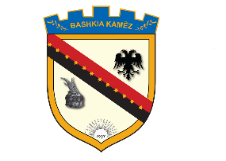 REPUBLIKA E SHQIPËRISËBASHKIA KAMËZ7. Shërbimet që ofron AP,Tarifat përkatëse Tarifë Pastrimi nga 35.000 deri në 208.000 ALL në varësi të llojit të aktivitetit (biznesi I madh – VIP) , nga 10.000 ALL -50.000 ALL në varësi të llojit të aktivitetit (biznesi I vogel).Tarifë Gjelberimi nga 10.000 - 70.000 ALL në varësi të llojit të aktivitetit (biznesi i madh dhe VIP) , nga 2.500 - 10.000 ALL në varësi të llojit të aktivitetit (biznesi i vogel) Tarifë Ndriçimi nga 10.000 - 20.000 ALL në varësi të llojit të aktivitetit (biznesi i madh dhe VIP) , 2.000 ALL (biznesi i vogel)Tarifa e Ndikimit në infrastrukturën Arsimore 6.000 ALL (biznesi i madh) dhe 10.000 (VIP) , 2.000 ALL (biznesi i vogel)Tarifë Shërbimi nga 500 ALL (biznesi i madh) ,200 ALL (biznesi i vogël)